Fonds de développement rural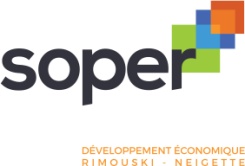 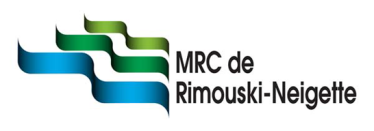 MRC de Rimouski-NeigetteDemande d’aide financière pour un projet* Un minimum de 30% des coûts du projet doit être financé par le milieu.Nom du projetPromoteurPromoteurNomAdresse et code postalMunicipalitéStatut juridiquePersonne contactTéléphoneCourrielProjetProjetOrigine du projetDescription des éléments de réalisationClientèle viséeLien avec des planifications locales  (plans d’action, politiques…)Partenariats développésContribution de la/des municipalité(s)Contribution de la/des  Corporation(s) de développement Contribution des citoyensDate de débutDate de finRésultats attendusRésultats attendusRésultats visés (quantitatifs et qualitatifs)Retombées structurantes prévisibles pour le milieu (économique, sociale, culturelles…)Emplois créésMontage financierMontage financierMontage financierMontage financierCouts*      $      %      $      %      $      %      $      %      $      %      $      %      $      %      $      %      $      %      $      %      $      %      $      %      $      %TOTALTOTAL      $*  Les coûts doivent inclure seulement la portion de taxes (TPS et TVQ) non remboursable. *  Les pièces justificatives doivent être conservées et jointes au bilan de projet. *  Les coûts doivent inclure seulement la portion de taxes (TPS et TVQ) non remboursable. *  Les pièces justificatives doivent être conservées et jointes au bilan de projet. *  Les coûts doivent inclure seulement la portion de taxes (TPS et TVQ) non remboursable. *  Les pièces justificatives doivent être conservées et jointes au bilan de projet. *  Les coûts doivent inclure seulement la portion de taxes (TPS et TVQ) non remboursable. *  Les pièces justificatives doivent être conservées et jointes au bilan de projet. Financement*Financement confirméMontantPart du financement       $      %      $      %       $      %       $       %      $      %      $      %      $      %      $      %TOTAL      $100  %Identification des sources de financement sollicitées mais qui n’ont pas contribué Informations complémentaires sur le montage financierDate de soumission de la demande